ΣΥΛΛΟΓΟΣ ΕΚΠΑΙΔΕΥΤΙΚΩΝ Π. Ε.                    Μαρούσι  4 – 4 – 2022                                                                                                           ΑΜΑΡΟΥΣΙΟΥ                                                                          Αρ. Πρ.: 114Ταχ. Δ/νση: Μαραθωνοδρόμου 54                                            Τ. Κ. 15124 Μαρούσι                                                  Τηλ. &Fax : 210 8020697                                                                                         Πληροφ.: Δ. Πολυχρονιάδης (6945394406)     Email:syll2grafeio@gmail.comΔικτυακός τόπος: http//: www.syllogosekpaideutikonpeamarousiou.grΠρος: Δ. Ο. Ε., Συλλόγους Εκπ/κών Π. Ε. της χώραςΚοινοποίηση: ΤΑ ΜΕΛΗ ΤΟΥ ΣΥΛΛΟΓΟΥ ΜΑΣ Θέμα: « Μαζικοί μόνιμοι διορισμοί εκπαιδευτικών τώρα με σύσταση οργανικών θέσεων για όλα τα διδακτικά αντικείμενα της πρωτοβάθμιας εκπαίδευσης και ισονομία και δικαιοσύνη». Το Δ. Σ. του Συλλόγου Εκπ/κών Π. Ε. Αμαρουσίου τονίζει, για άλλη μια φορά, την πάγια θέση του συλλόγου μας για ΜΑΖΙΚΟΥΣ ΜΟΝΙΜΟΥΣ ΔΙΟΡΙΣΜΟΥΣ ΕΚΠΑΙΔΕΥΤΙΚΩΝ με βάση τις πραγματικές ανάγκες της εκπαίδευσης με ΣΥΣΤΑΣΗ ΟΡΓΑΝΙΚΩΝ ΘΕΣΕΩΝ ΓΙΑ ΟΛΑ ΤΑ ΔΙΔΑΚΤΙΚΑ ΑΝΤΙΚΕΙΜΕΝΑ ΤΗΣ ΠΡΩΤΟΒΑΘΜΙΑΣ ΕΚΠΑΙΔΕΥΣΗΣ με ισονομία και δικαιοσύνη για όλες τις ειδικότητες των εκπαιδευτικών της Π. Ε. Διεκδικούμε:Μαζικούς/μόνιμους διορισμούς εκπαιδευτικών – κατάργηση του προσοντολόγιου (διορισμοί εκπαιδευτικών αποκλειστικά με την προϋπηρεσία και το πτυχίο),κατάργηση της ελαστικής εργασίας – όχι στις τρίμηνες συμβάσεις αναπληρωτών εκπαιδευτικών,μείωση του αριθμού των μαθητών στην τάξη (15 παιδιά στο τμήμα), κάλυψη όλων των πραγματικών οργανικών κενών με μόνιμους διορισμούς εκπαιδευτικών, εξίσωση διδακτικού ωραρίου των εκπαιδευτικών της πρωτοβάθμιας εκπαίδευσης με αυτό των εκπαιδευτικών της δευτεροβάθμιας εκπαίδευσης, ΣΥΣΤΑΣΗ ΟΡΓΑΝΙΚΩΝ ΘΕΣΕΩΝ ΓΙΑ ΟΛΑ ΤΑ ΔΙΔΑΚΤΙΚΑ ΑΝΤΙΚΕΙΜΕΝΑ ΚΑΙ ΚΑΛΥΨΗ ΟΛΩΝ ΤΩΝ ΟΡΓΑΝΙΚΩΝ ΚΕΝΩΝ ΟΛΩΝ ΤΩΝ ΕΙΔΙΚΟΤΗΤΩΝ ΤΗΣ Π. Ε. ΜΕ ΜΟΝΙΜΟΥΣ ΔΙΟΡΙΣΜΟΥΣ ΕΚΠΑΙΔΕΥΤΙΚΩΝ.  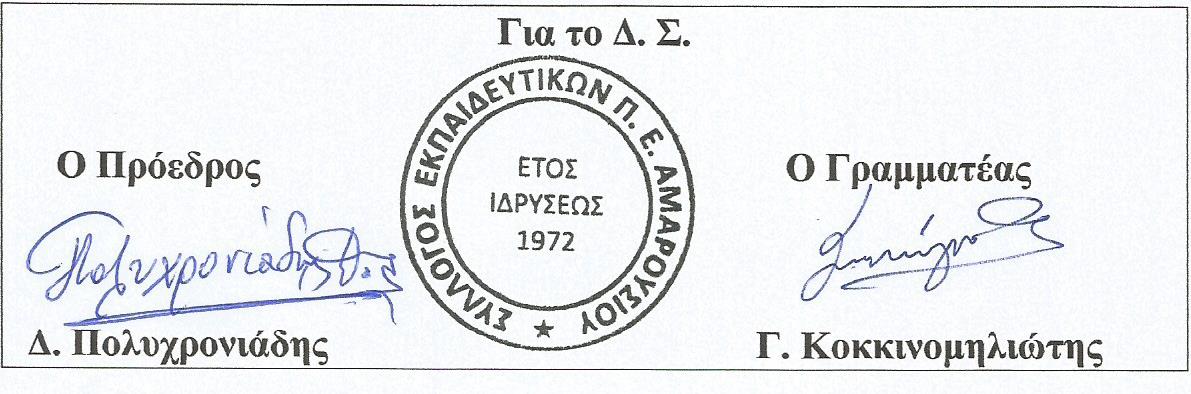 